All. 2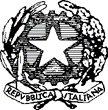 Ministero dell’Istruzione,dell’Università e della Ricerca Ufficio Scolastico Regionale per la SiciliaAmbito Territoriale  	Osservatorio di Area	 	R.E.P. 	Scuola 	Al gruppo G.O.S.P. e ai Docenti Utilizzati su progetti contro la Dispersione Scolastica SCHEDA DI SEGNALAZIONE DELL’ALUNNOScuola di appartenenza dell'alunnoDescrizione sintetica della segnalazione:Per la segnalazione “altro” è indispensabile definire la natura della segnalazione utilizzando lo spazio indicato con la dicitura “specificare” o tramite una relazione riservata Specificare:......................................................................................................................................................................................................................................................................................................................................................................................................................................................................Ambiti di osservazione:Cognitivo...............................................................................................................................................................................................................................................................................................................................................................................................................................................Relazionale........................................................................................................................................................................................................................................................................................................................................................................................................................................................Dell'autonomia personale e sociale...............................................................................................................................................................................................................................................................................................................................................................................................................................................................Partecipazione della famiglia alla vita scolastica dell'alunno...............................................................................................................................................................................................................................................................................................................................................................................................................................................................Comportamenti particolarmente preoccupanti messi in atto dall'alunno (descrivere fatti ed episodi atti a descrivere il comportamento)...............................................................................................................................................................................................................................................................................................................................................................................................................................................................Interventi effettuatiNOTA BENE: Tutti gli operatori della scuola, per vincolo deontologico, sono tenuti alla riservatezza dei dati acquisiti. Si ricorda che l'utilizzo della scheda è strettamente riservato, non può essere fotocopiata e/o divulgata; è uno strumento funzionale per lo “ studio del caso “.                                                                                     Il Dirigente ScolasticoCognomenomeLuogo e data di nascitaLuogo e data di nascitatelefonoDomicilioViaVialuogoluogoNome ScuolaClasse e sez.Coordinatore di classe/Insegnante di classea) Evasione scolasticab) Abbandonoc) Frequenza irregolared) Comportamenti problematicie) Difficoltà di apprendimentof) Problematiche familiarig) Sospetto abuso e/o maltrattamentoh) Altro*a) Iniziative personalib) Attività progettate dal Consiglio di Classec) Colloqui con le famiglied) Attività progettate dalla scuolae) Coinvolgimento del terzo settore (Associazioni, cooperative, legge 328…)f) Coinvolgimento agenzie del territorio (N.P.I., Servizio Sociale, Forzedell’ordine..g) Altro, specificare:g) Altro, specificare:Data della segnalazione .................................................                                                                                                                        Il Docente o i Docenti segnalanti............................................................................................................................................................................................